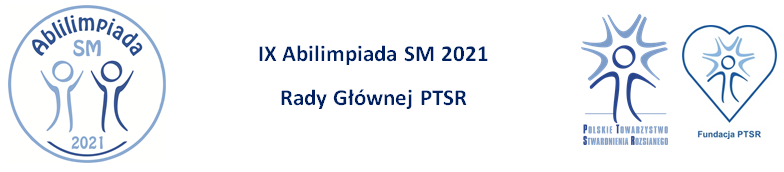 KARTA ZGŁOSZENIOWA11.06 - 13.06.2021Ośrodek Rehabilitacyjny POLANIKA w Kompleksie Świętokrzyska Polanaul. Laskowa 95, 26-050 Zagnańsk Chrusty k/KielcImię i nazwisko uczestnika: ___________________________________________________                        Adres: ____________________________________________________________________                                                                                 Numer kontaktowy: _________________________________________________________                                                 E-mail: ____________________________________________________________________                                           Zgłoszenie w sprawie diety: ___________________________________________________                                                                              Stopień niepełnosprawności:  _________________________________________________Czy przyjedziesz z opiekunem:     TAK / NIE    (niepotrzebne skreślić)                                                                                                                                                                                 Imię i nazwisko opiekuna: _____________________________________________________                              Adres: _____________________________________________________________________     Numer kontaktowy: __________________________________________________________       E-mail: _____________________________________________________________________                               Zgłoszenie w sprawie diety: ____________________________________________________Imię i nazwisko osoby z którą chcesz mieć pokój (opcjonalnie):______________________                                               Informacje dodatkowe:_______________________________________________________________________________________________________________________________________________________________________________________________________________________Poniżej znajdą Państwo listę dyscyplin, które obowiązywać będą na Abilimpiadzie. Prosimy o zaznaczenie (postawienie X) przy dyscyplinach, w których chcą Państwo wziąć udział. Można wybrać maksymalnie 3 konkurencje.Prosimy o załączenie do formularza zgłoszeniowego aktualnego orzeczenia o stopniu niepełnosprawności lub aktualnego orzeczenia o niepełnosprawności, bądź aktualnego orzeczenia równoważnego (orzeczenie lekarza orzecznika ZUS).Klauzula informacyjnaNa podstawie art. 13 ust. 1 i 2 Rozporządzenia Parlamentu Europejskiego i Rady (UE) 2016/679 z dni 27 kwietnia 2016 r. w sprawie ochrony osób fizycznych w związku z przetwarzaniem danych osobowych i w sprawie swobodnego przepływu takich danych oraz uchylenia dyrektywy 95/46/WE („Rozporządzenie") informujemy, że:Administrator danychAdministratorem Pani/Pana danych osobowych jest Polskie Towarzystwo Stwardnienia Rozsianego. w Warszawie przy ul. Nowolipki 2a, 00-160 Warszawa, zarejestrowane w Sądzie Rejonowym dla m.st. Warszawy w Warszawie, XII Wydział Gospodarczy Krajowego Rejestru Sądowego pod numerem KRS 0000083356, NIP: 526-16-73-344, REGON: 006237795 (dalej: Administrator).Cel przetwarzania danych i podstawy prawneDane osobowe będą przetwarzane w celu realizacji działań statutowych PTSR  na podstawie udzielonej zgody.Udostępnienie danych osobowychPani /Pana dane mogą być udostępniane upoważnionym pracownikom i współpracownikom Administratora oraz dostawcom usług IT.Okres przechowywania danych osobowychPani/Pana dane osobowe będą przechowywane przez czas niezbędny dla realizacji działań statutowych PTSR.Przysługujące prawaW związku z przetwarzaniem przez Administratora Pani/Pana danych osobowych, przysługuj Pani/Panu:- prawo dostępu do danych osobowych,- prawo do sprostowania danych osobowych,- prawo usunięcia danych osobowych (prawo do bycia zapomnianym),- prawo do ograniczenia przetwarzania danych osobowych,- prawo do przenoszenia danych do innego administratora,- prawo do cofnięcia zgody w przypadku, gdy Administrator będzie przetwarzał Pani/Pana dane osobowe w oparciu o zgodę, w dowolnym momencie i w dowolny sposób, bez wpływu na zgodność z prawem przetwarzania, którego dokonano na podstawie zgody przed jej wycofaniem.data i podpis………………………………………………………..1.Decoupage4.Warcaby2.Robótki  na drutach/szydełkowanie5.Fotografia3. Sudoku6.Open